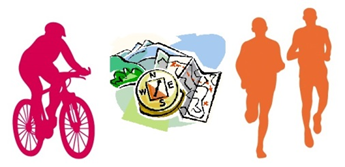 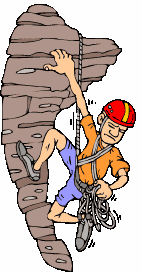 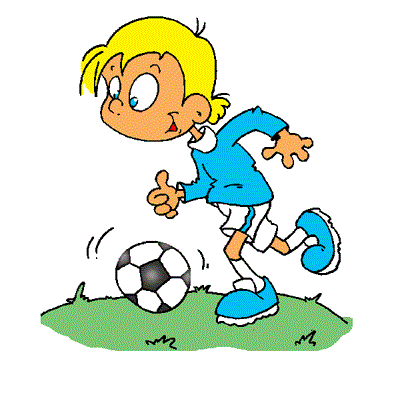 Pour s’inscrire à l’AS, il faut : Remplir l’autorisation parentale ci-dessousRégler une cotisation de 35 € (espèce ou chèque à l’ordre de l’AS du collège de Bonnelles)Un certificat médical de non contre-indication à la pratique choisie ( en compétition )(foot, escalade, raid multisports + cross si votre enfant souhaite participer au cross UNSS) + certificat de natation (50m) pour AS RAID  (sauf si déjà donné )AS RAID : Avoir un VTTPROGRAMME ET ACTIVITES 2018-2019AUTORISATION PARENTALEJe soussigné(e)  Madame, Monsieur  ..........................................................   Autorise mon enfant  .......................................................................... né(e) le .......................................de la classe de .................    à faire partie de l’AS du collège les 3 moulins de Bonnelles.En outre :        J’accepte que les responsables de l’AS ou l’UNSS prennent toutes dispositions médicales ou chirurgicales en cas de               besoin      J’autorise que mon enfant puisse être occasionnellement transporté en voiture ou en minibus par un professeur d’EPS ou un parent d’élève pour une rencontre sportive UNSS.Mail  (parent) : ......................................  Téléphone (parent)  ...........................................        ............................................                 Téléphone (élève) :  ...........................................ADRESSE : ............................................................................................	     .................................................................................                             Fait à ...................................... le ...........................  SignatureACTIVITEESCALADEESCALADEFOOTBALLRAIDJOURMERCREDIMERCREDIMERCREDIMERCREDIHORAIRE12H45 – 14 H00  GROUPE 1Bus à 14h10élèves hors Bonnelles14H00 – 15H30  GROUPE 212H50 – 14H00Bus à 14h10 élèves hors Bonnelles14H15 – 15H45LIEUGYMNASEGYMNASEGYMNASEPlateau sportif / foretPROFESSEURMme LANNOUMme LANNOUM DEVINCENZI M NOIRAULTM DEVINCENZI M NOIRAULT